Llangan Community Council - Cyngor Cymuned a Llangan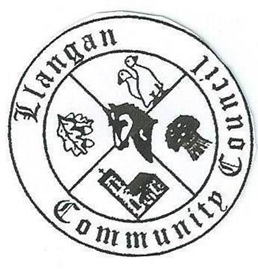 COUNCIL SUMMONS The next Ordinary General Meeting will be held via Zoom on Tuesday 8th March 2022 at 7:00PMAGENDAKevin ProtheroeClerk to the Council										March 20221.Welcome, record of councillors present and apologies for absence2.Disclosure and confirmation of declarations of interest3.To receive minutes 1st February 2022 Ordinary General Meeting for:AccuracyApproval4.To consider any Matters arising from 1st February 2022 Ordinary General Meeting not covered elsewhere in the agenda5.Public session6.To consider Police matters7.To consider County Council Matters:Active Travel Route ConsultationLegal Service Level Agreement with VOGC8.Buildings, land, and allotments report including Llangan and Treoes Halls:Adverse Possession: Land to the south of the Croft Llangan: UpdateParc Newydd: UpdateHall leases: UpdateLlangan Hall outstanding contract works: Update9.To consider the Clerk’s report including matters of a financial nature10.Planning matters11.To consider any correspondence and associated replies required 12.To receive any announcements from Councillors:13.Date and time of next meeting